Doug Band 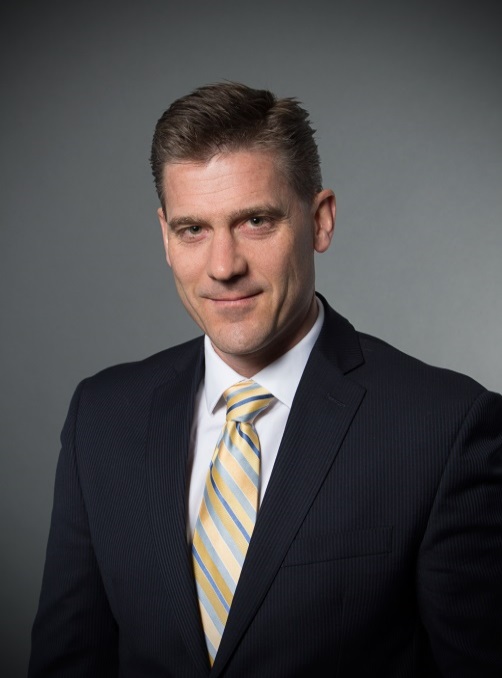 Doug Band has been appointed the Director General of CBSA’s Trade and Anti-dumping Program.  Doug joins CBSA from the Treasury Board Secretariat (TBS), where he was the Executive Director responsible for federal regulatory policy from 2010-17. In this role, he designed and led government-wide implementation of reforms to the regulatory system that reduced red tape costs on business and improved regulatory transparency. He also supported the work of a ministerial advisory committee on red tape reduction, comprised of senior Canadian business leaders and consumer group representatives. As a guest speaker and Canada’s representative at numerous OECD events, Doug strengthened awareness of Canada’s robust regulatory system. As Chair of an OECD sub-committee, he built international consensus on strategies and metrics now being used by the OECD to rate and rank the quality of member countries’ regulatory systems. He also worked with U.S. counterparts on government-wide initiatives under the Canada-US Regulatory Cooperation Council. Prior to joining TBS, Mr. Band worked twelve years for Agriculture and Agri-Food Canada, including as a Chief of Staff to a Deputy Minister.  For several years he designed and led a national, industry-government consensus-building process to strengthen Canada’s competitive position in global markets. Over a decade later, the “value chain roundtables” that were created continue to be a key mechanism the Department uses to identify and advance shared industry priorities. Mr. Band holds a Master’s degree in Political Science from Carleton University and lives in Ottawa.